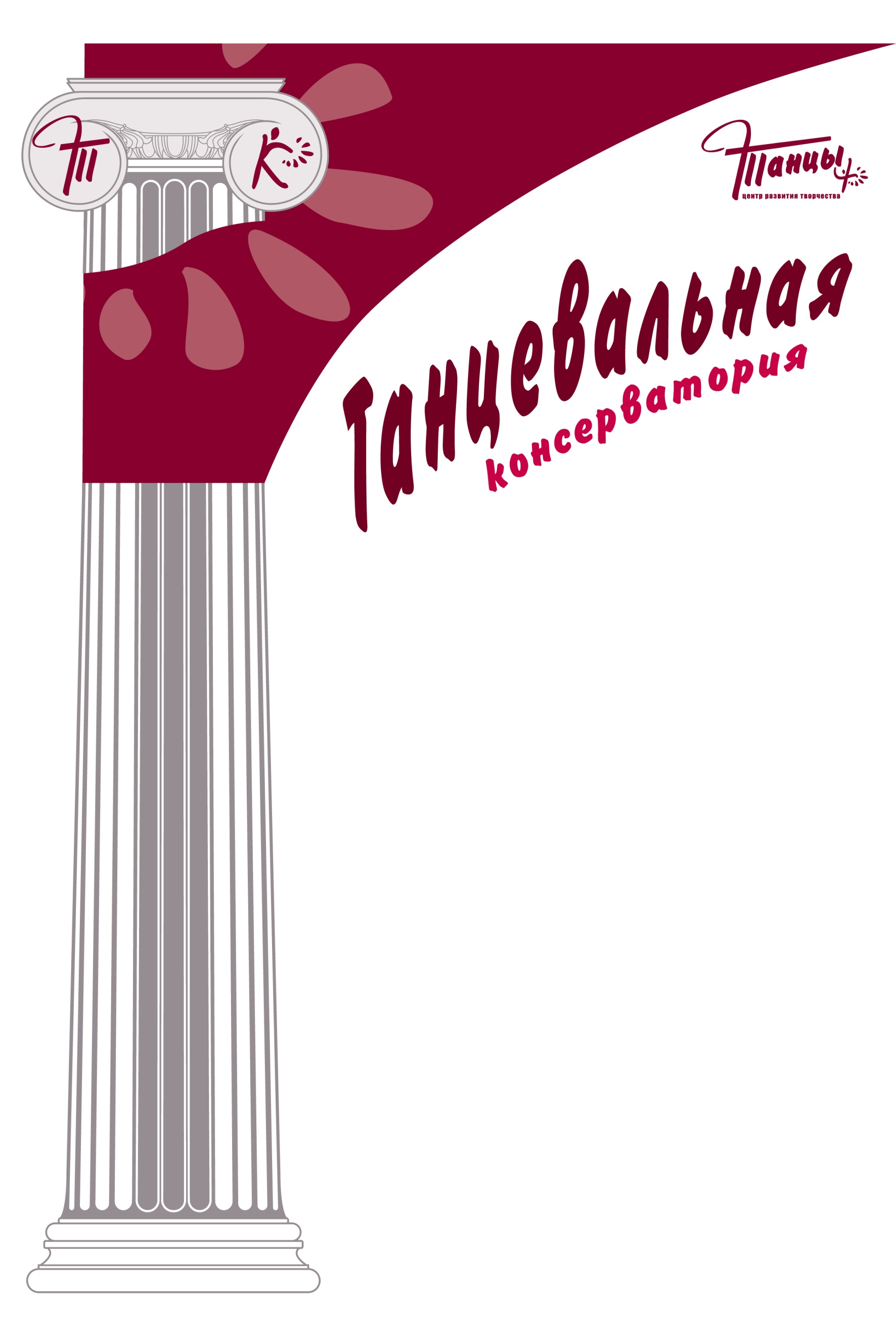 Организаторы оставляют за собой право вносить изменения в расписание! Следите за информацией на сайте www.dance-ivanovo.ruДатаВремяМесто проведенияПедагог5 апреля(пятница)14.00 – 14.30Регистрация участников семинараРегистрация участников семинара5 апреля(пятница)14.30 – 16.00Центр «Танцы +»Сергей Медведев (Санкт-Петербург)5 апреля(пятница)16.10 – 17.40Центр «Танцы +»Сергей Медведев (Санкт-Петербург)5 апреля(пятница)18.00 – 19.30Центр «Танцы +»Андрей Таран (Санкт-Петербург)5 апреля(пятница)19.30 – 21.00Центр «Танцы +»Андрей Таран (Санкт-Петербург)6 апреля(суббота)    10.00– 11.30Центр «Танцы +»Сергей Медведев (Санкт-Петербург)6 апреля(суббота)12.00 – 13.30Центр «Танцы +»Андрей Таран (Санкт-Петербург)6 апреля(суббота)14.00 – 17.00Центр «Танцы +»Антон Косов (Ярославль)6 апреля(суббота)17.30– 19.00Центр «Танцы +»Антон Косов (Ярославль)         7 апреля(воскресение)«Областной координационно-методический центр культуры и творчества»Хореографический перфоманс
в рамках конкурса-фестиваля детских балетмейстерских работ «ИдеЯ»